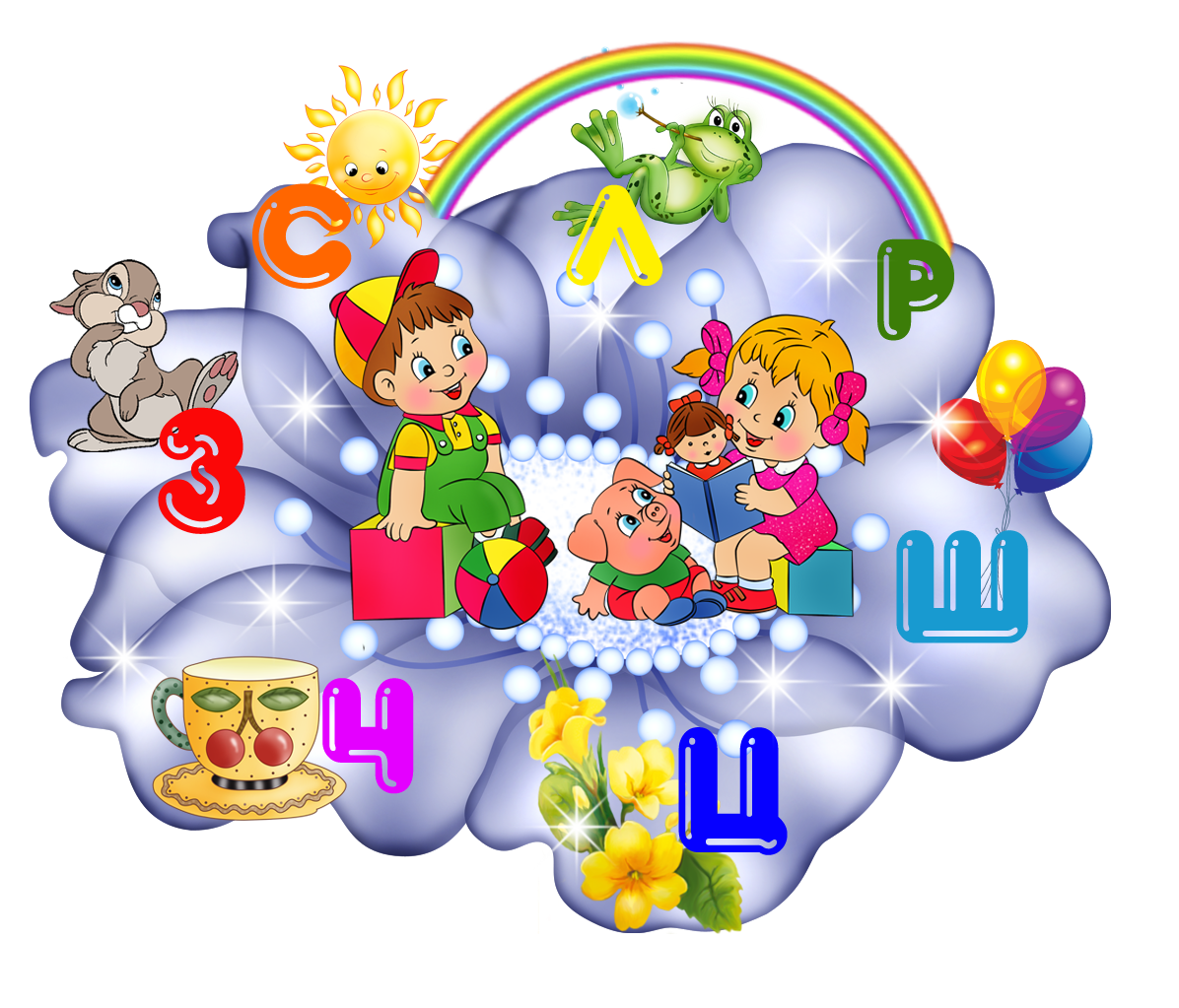 «Страшно подумать, какое огромное множество грамматических форм сыплется на бедную детскую голову, а ребенок, как ни в чем не бывало, ориентируется во всем этом хаосе, постоянно распределяя по рубрикам беспорядочные элементы услышанных слов, и, при этом, даже не замечая своей колоссальной работы.                 У взрослого лопнул бы череп, если бы ему пришлось в такое малое время усвоить множество грамматических форм, которые так легко и свободно усваивает ребенок».(К.И.Чуковский).Формирование у детей грамматически правильной, лексически богатой и фонетически четкой речи, дающей возможность речевого общения и подготавливающей к обучению в школе, - одна из важных задач в общей системе работы по обучению ребенка родному языку в ДОУ и семье. Чем богаче и правильнее у ребенка речь, тем шире его возможности в познании окружающей действительности, содержательнее и полноценнее отношения со сверстниками и взрослыми, тем активнее осуществляется его психическое развитие.Формирование грамматических навыков у дошкольников должен быть процессом управляемым. Это предусматривает активное влияние педагога на практический ход усвоения ребенком грамматических значений, методическое руководство: создание речевой среды, удовлетворяющей нормам литературного языка, подбор речевых ситуаций (во время проведения непосредственно образовательной деятельности, на прогулке, но особенно в игре), в которых ребенок упражняется говорить правильно.Формирование грамматически правильной речи осуществляется двумя путями: при организации образовательной деятельности и в  воспитании грамматических навыков в повседневном общении.Занятия дают возможность предупредить грамматические ошибки детей, а в повседневной жизни создаются условия для практики речевого общения.Основным методом моей работы  является игровой, а именно, метод использования дидактических игр и дидактических упражнений.Дидактические игры – эффективное средство закрепления грамматических навыков, так как благодаря динамичности, эмоциональности проведения и заинтересованности детей они дают возможность много раз упражнять ребенка в повторении нужных словоформ.В педагогическом процессе я использую сюжетно-дидактические игры и игры-драматизации, оказывающие комплексное воздействие на словарь, грамматику, связность речи.Существительные  «Что у вас?» (дидактическое упражнение)Наглядный материал: картинки (на каждом столе одна картинка)Ход игры. Воспитатель спрашивает: «Что у вас на картинке?». Дети отвечают- У нас флажок- У нас флажки.- У нас дом.- У нас дома.«Один и много» (дидактическое упражнение)Наглядный материал: картинки с изображением одного или нескольких предметов (на каждого ребёнка)Ход игры. Воспитатель раздаёт картинки детям. Просит назвать предметы, изображённые на картинках. Дети отвечают:- У меня окно.- У меня окна.Затем составляются пары картинок по принципу: один – много.«Магазин» (дидактическое упражнение)Цель: практическое усвоение множественного числа, составление предложений с союзом а.Ход игры. На игровом поле расположены 3-4 куклы, 3-4 мишки и т.д. У воспитателя на столе те же игрушки в единственном числе. Дети берут со стола игрушки и по образцу воспитателя говорят:- У меня мяч, а в магазине мячи и т.д.«А что у вас?» Наглядный материал: предметные картинки с изображением предметов во множественном числе (у каждого ребёнка). У воспитателя те же картинки, но с изображением предметов в единственном числе.Ход игры. Воспитатель говорит: «У меня кукла. А у вас?» дети отвечают и т.д.Существительные в винительном падеже«Магазин» (дидактическое упражнение)Наглядный материал: игрушки.Ход игры. Воспитатель говорит детям, что он будет продавцом, а они – покупатели. Спрашивает поочерёдно: «Что ты купишь?». Дети отвечают: «Я куплю мяч», «Я куплю куклу»«Закончи предложение» (дидактическое упражнение)Наглядный материал: сюжетные картинкиХод игры. Воспитатель начинает предложение, дети заканчивают его существительным в винительном падеже без предлога.- Папа читает… (книгу).- Коля ловит… (бабочку).  «Кто кого обогнал?» (дидактическое упражнение)Наглядный материал: магнитный театр (фигурки – девочка, мальчик, кошка, собака)Ход игры. Фигурки на полотне расставлены парами. Их положение всё время меняется. Воспитатель спрашивает, кто кого обогнал. Дети отвечают:- Петя обогнал Риту.- Жучка обогнала Мурку.Драматизация сказки «Человек и животные»Цель: закрепить умение пользоваться простым распространённым предложением, правильно употреблять форму винительного падежа. Закрепить навык диалогической речи.Наглядный материал: шапочки, изображающие головы лошади, коровы, овцы, собаки, курицы, петуха.Ход игры. Животные и птицы пришли к человеку и сказали:- Дай нам работу.- А что вы умеете делать? – спросил человек.Лошадь сказала:- Я буду возить грузы.Овца сказала:- Я буду давать шерсть.Собака сказала:- Я буду охранять дом.Курица сказала:- Я буду нести яйца.Петушок сказал:- Я буду рано утром всех будить.- Хорошо, я дам вам работу, - сказал человек.На вопросы воспитателя дети должны отвечать предложением сказки с использованием существительных в винительном падеже:- Я буду возить грузы. И т.д.«Кто что делает» (дидактическое упражнение)Наглядный материал: сюжетные картинкиХод игры. Воспитатель по картинкам задаёт детям вопросы, требующие ответов с существительными в винительном падеже:- Что делает повар? - Повар варит суп. И т.д.«Что вижу» (дидактическое упражнение)Наглядный материал: картинки – одушевлённые и неодушевлённые предметы на разных планшетах.Ход игры. Воспитатель спрашивает ребёнка «Что ты видишь на картинке?». Дети отвечают: - Я вижу собаку (кошку, мальчика, юлу и т.д.)«У зайки день рождения» (дидактическое упражнение)Наглядный материал: картинкиХод игры. Воспитатель говорит:- У Зайки день рождения. Разные угощения приготовил зайка (показывает предметные картинки: орехи, рыбка, мёд). Угадайте, кому Зайка приготовил орехи? Дети отвечают:- Орехи – белке.- Рыбку – лисе.- Мёд – мишке.Существительные единственного числа в родительном падеже  «Чего не стало?» (дидактическое упражнение)Наглядный материал: набор игрушекХод игры. Воспитатель предлагает детям посмотреть 3-4 игрушки, запомнить их. Дети закрывают глаза, воспитатель убирает 1-2 игрушки и спрашивает: «Чего не стало?». Дети отвечают: «Не стало мишки (куклы и т.д.)»«Желание» (дидактическая игра)Наглядный материал: по одному стакану чая, воды, молока, компота.Ход игры. Воспитатель начинает фразу, а дети её заканчивают:- Я выпью … (стакан молока)- Я выпью … (стакан воды).«Угадай дерево по листу» (дидактическое упражнение)Наглядный материал: карточки с листьями знакомых деревьевХод игры. Воспитатель показывает карточки одну за другой и спрашивает, какому дереву этот лист принадлежит. Даёт образец ответа:- Это лист берёзы.- Это лист липы. И т.д.«Кого кормит девочка?» (дидактическое упражнение)Наглядный материал: магнитный театр (девочка с лукошком, куры, гуси, утки)Ход игры. Воспитатель задаёт вопросы в соответствии с ситуацией:- Кого кормит девочка?- Девочка кормит кур.«Теремок» (дидактическое упражнение)Наглядный материал: теремок, игрушки – зверята: медвежата, мышата, лисята.Ход игры. Воспитатель говорит:- Кого хотите видеть?- Я хочу видеть медвежат, лисят, мышат. И т.д. Если дети правильно назвали, то зверята выходят из теремка.Работа над правильным употреблением существительных в косвенных падежах с предлогами«Что ты любишь?» (дидактическое упражнение)Цель: активизация в речи предлога с.Ход игры. Воспитатель даёт образец фразы:- Я люблю хлеб с вареньем, а вы?- А я люблю хлеб с сыром (маслом, повидлом, чаем, колбасой, сахаром)«Я начну, а ты закончи» (дидактическое упражнение)Цель: активизация в речи предлога у.Ход игры. Воспитатель начинает фразу:- Красивое платье (у кого?) у Маши.- Синий флажок (у кого?) у Коли. И т.д.«На чём дети катаются?» (дидактическое упражнение)Наглядный материал: сюжетные картинки (лыжи, санки, коньки, самокат, велосипед, машина)Ход игры. Дети по картинкам составляют предложения с союзом «на». - Мальчик катается на самокате.- Вика едет на машине. И т.д.«Где петрушка?» (дидактическое упражнение)Наглядный материал: кукольная мебель, игрушечный петрушка.Ход игры. Воспитатель передвигает Петрушку в кукольной комнате: сажает на стул, на диван, за стол, прячет за шкаф, за кровать.Дети объясняют, где Петрушка:- Петрушка сидит на стуле. И т.д.    Согласование имени существительного с прилагательными, числительными и местоимениями в роде, числе, падеже; с глаголами – в числе и роде«Картинки» (дидактическое упражнение)Цель: упражнять детей в родовой принадлежности существительных (какой, какая, какое?)Наглядный материал: набор картинокХод игры. Воспитатель говорит:- У вас в коробках картинки. Вы мне будете показывать картинку, а буду называть, что на ней нарисовано (большое яблоко, голубая шапочка, красный помидор). Теперь я буду показывать картинки, а вы называть их.Названные картинки воспитатель откладывает на стол. Игра заканчивается, когда все картинки будут названы.«Кто с кем» (дидактическое упражнение)Наглядный материал: предметные картинки – взрослые животные и их детёныши.Ход игры. По мере выставления картинок воспитатель предлагает детям ответить на вопрос: «Кто с кем вышел на полянку?» (лиса с лисёнком, зайчиха с зайчонком и т.д.)«Где Мишка искал свой мяч» (дидактическая игра)Цель: привлечь внимание детей к различным вариантам пространственных отношений между предметами, активизировать в их речи предлоги под, за, на, около, с. учить детей изменять падежные окончания существительных при употреблении различных предлогов (на стуле, под стулом, около стула).Ход игры. Воспитатель спрашивает, дети отвечают:- Что делает Мишка? (Мишка спит)- Где спит Мишка? (На кровати)- Что сейчас делает Мишка? (Встал)- Он проснулся. А разве он уже встал с кровати? (Не встал, ещё сидит)- Где он сидит? (На кровати)Воспитатель говорит, что Мишка хочет поиграть в мяч, а мяч куда-то закатился. Начинаются поиски мяча. Мишка заглядывает под кровать, под стол, под шкаф, в шкаф, на шкаф и, наконец, находит мяч в корзине. По ходу игры задаются вопросы:- Куда теперь пошёл Мишка?- Что он делает?- Почему он наклонился?- Где он сейчас ищет мяч?Глаголы  Употребление глаголов ложиться и съезжать в повелительном наклонении«С Мишкой» (дидактическое упражнение)Цель: учить детей использовать глагол лежать в повелительном наклонении.Наглядный материал: медвежонок, кровать.Ход игры. Воспитатель рассказывает:- Этот мишка охотно ложится на бочок, спину, живот. Надо только попросить его об этом.Дети просят мишку, употребляя глагол ляг. Усложняя задание, воспитатель создаёт новую игровую ситуацию с любой игрушкой: зайкой, Петрушкой.«На горке» (дидактическая игра)Цель: учить детей использовать в речи глагол съезжать в повелительном наклонении – съезжай.Наглядный материал: игрушечная горка, медвежонок, кукла Катя.Ход игры. Кукла Катя и мишка катаются с горки, а воспитатель сопровождает их действия словами:- Скорей, Катенька, влезай на горку, а теперь съезжай!Вслед за воспитателем эти слова повторяют дети.«Кто как кричит» (дидактическое упражнение)Цель: образование глаголов от звукоподражательных звуков (слов).Наглядный материал: предметные картинки с изображением кошки, поросят, утят, лягушек, кур.Ход игры. Воспитатель говорит с детьми:- Вспомните, как подаёт голос поросёнок?- Хрю-хрю.- Что он делает?- Хрюкает (поросята хрюкают)- Как подаёт голос котёнок? (Мяу)- Что он делает? - Мяукает.Можно использовать стихотворение К.И.Чуковского «Путаница»Работа с предложением«Кто у кого? (дидактическое упражнение)Цель: практическое усвоение сложносочинённого предложения с противительным союзом а.Наглядный материал: предметные картинки с животными и их детёнышами.Ход игры. Сначала дети составляют простые предложения типа: «У коровы телёнок». Потом по образцу воспитателя составляют сложносочинённые предложения по двум парам картинок:- У коровы телёнок, а у козы козлёнок.Словообразование «Ласковые имена» (дидактическое упражнение)Цель: практическое усвоение словообразования при помощи суффиксов уменьшительно – ласкательного значения.Ход игры. Дети водят хоровод, поют:Хоровод водили, ласковыми были,В кружок вызывали, имя называли,Выйди, Леночка, в кружок,Возьми, Леночка, флажок.Потом поочерёдно передают флажок друг другу, называя каждого ласковыми именами.«Ласковые имена» (дидактическое упражнение)Цель: дать ласковые имена и названия (словообразование с помощью суффиксов) – Аня – Анечка, Соня – Сонечка и т.д.Мама – мамочка, папа – папочка (дочь, сестра, брат, сын).Существительные  Согласование существительных с прилагательными, числительными и местоимениями в роде, числе, падеже; с глаголами – в числе и роде«Разные ведёрки» (дидактическое упражнение)Цель: упражнять детей в согласовании прилагательных с существительными среднего рода.Наглядный материал: три ведёрка разной расцветки и размера, яблоки жёлтые и красные.Ход игры. Воспитатель спрашивает, дети отвечают:- Какие ведёрки стоят на столе?- Маленькое зелёное ведёрко.- Маленькое красное ведёрко.- Большое красное ведро.Сейчас вы закроете глаза, а я уберу одно из ведёрок. Вы должны внимательно рассмотреть и запомнить. Угадайте, какого ведёрка не стало. Ответить надо так: «Не стало маленького красного ведёрка» (упражнение повторяется 4-5 раз).- Ушастик спрячет жёлтое яблоко в одно из ведёрок. Вы должны внимательно смотреть и заметить, в какое ведёрко Ушастик спрячет жёлтое яблоко. Рассказывать об этом нужно так: «Ушастик спрятал жёлтое яблоко в маленькое зелёное ведёрко». Затем Ушастик прячет яблоки в разные ведёрки. Дети составляют предложения о его действиях.«Кто скорее?» (дидактическая игра)Цель: упражнять детей в усвоении родовой принадлежности существительных, воспитывать наблюдательность и активную реакцию при выполнении поставленных задач.Наглядный материал: набор картинок в коробке (карандаш, кисточка, колесо и т.д.)Ход игры. На столе разложены предметы, которые изображены на картинках. Воспитатель говорит:- На моём столе разложены предметы, которые изображены на картинках. Тот, кого я вызову, подойдёт ко мне, вынет картинку, назовёт её и положит на стол, туда, где лежит такая вещь, которая нарисована на картинке.Дети выходят парами и называют: один карандаш, одно колесо и т.д.«Три линейки» (дидактическая игра)Цель: упражнять детей в использовании существительных женского, мужского и среднего рода.Наглядный материал: картинки, на которых изображены стол, платье, груша, карандаш, носок, книга и т.д.Ход игры. Воспитатель показывает детям картинки и называет предметы: кастрюля, стол, кресло, подчёркивая число (одна кастрюля, один стол, одно кресло и т.д.). даёт детям задание:- В коробке лежат карточки, на каждой карточке нарисован предмет, а на доске три линейки. На одну линейку поставить картинки, на которой нарисованы предметы, про которые говорят «один», на другую линейку – «одна», на третью линейку – «одно».Затем вызывает двух ребят и даёт каждому 6-9 карточек. Дети начинают выставлять карточки. Остальные наблюдают, затем дают оценку.Употребление существительных родительного падежа«Чего не стало?» (дидактическое упражнение)Цель: активизировать в речи существительные в родительном падеже множественного числа с нулевым окончанием (яблок, носков, сапог, гольфов)Наглядный материал: предметные картинки с изображением одного или нескольких предметов.«Кто у нас?» (дидактическое упражнение)Цель: упражнять детей в использовании существительных, обозначающих названия детёнышей животных в родительном падеже.Наглядный материал: картинки с изображением животных и их детёнышей.Картинки разбирают попарно. По ним составляют предложения типа: «У коровы много телят. У кошки много котят».«Волшебная коробка» (дидактическое упражнение)Цель: использование в речи детей существительных в родительном и винительном падежах множественного числа, обозначающих детёнышей животных.Наглядный материал: коробка, игрушки – детёныши животных..Ход игры. Воспитатель объясняет детям: «Если вы правильно назовёте детёнышей этих животных, то с ними можно будет поиграть. Надо только сказать: «Я хочу взять лисят, телят, медвежат и т.д.»Употребление существительных в косвенном падеже с предлогами«Где кто? Где что?» (дидактическое упражнение)Цель: активизация в речи предлогов у, возле, около. Наглядный материал: набор картинок.Ход игры. Воспитатель выставляет картинки и задаёт детям вопросы:- Где стоит стул? (У стола).- Как можно ещё сказать, где стоит стул? (Стул стоит возле (около) стола).Дети составляют предложения, используя все три предлога.«Составь предложение» (дидактическое упражнение)Цель: активизация в речи предлогов под, за, над. Наглядный материал: магнитный театр (куст, гриб, заяц, птица, цветок, бабочка, божья коровка)Воспитатель предлагает сюжет рассказа: цветок под кустом, бабочка над кустом и т.д. Дети составляют предложения.«Куриное семейство» (дидактическое упражнение)Цель: активизация в речи предлогов впереди, сзади, за, между.Ход игры. Воспитатель сообщает детям содержание рассказа: «Жили-были петушок и курочка. У них было много жёлтых, пушистых цыплят. Кричит курочка: «Ко-ко-ко, идите ко мне, цыплятки!». Прибежали цыплятки, встали вокруг курочки».Затем воспитатель просит кого-либо из детей поставить цыпляток вокруг курочки.Игра продолжается..- Курочка говорит им: «Сейчас все пойдём на зелёный лужок, где высокая зелёная трава, таи много червяков, мошек».- Коля, поставь цыплят между курочкой и петушком. Это куриное семейство пошло на лужок. Курочка идёт впереди, цыплята – за ней, друг за другом, петушок – сзади.- На зелёном лугу цыплята разбежались, один ищет червячка, другой побежал за бабочкой, кто-то спрятался за пенёк, а этот притаился в траве, ловит букашек.- Что делают цыплята на лугу?«Кто где?» (дидактическое упражнение)Цель: упражнять детей в различении пространственных отношений: рядом, напротив, друг за другом.Наглядный материал: три пары одинаковых кукол, различно расположенных относительно друг друга (2 куклы рядом, 2 куклы напротив друг друга, 2 куклы друг за другом).Ход игры. Воспитатель спрашивает детей:- Как стоят эти куклы?- А эти куклы?- Найдите кукол, которые стоят рядом, и поставьте их друг за другом.- Найдите кукол, которые стоят напротив друг друга, и поставьте их на полки, одну на верхнюю, другую – на нижнюю.- как теперь стоят куклы?«Что это?»  (дидактическое упражнение)Цель: активизация употребления несклоняемых существительных типа пальто. Наглядный материал: картинки.Ход игры. Воспитатель задаёт детям вопросы:- Что это? (Пальто). Я уберу одну картинку, а вы скажите, чего не стало (поочереди убирает картинки).- Слово «пальто» всегда произносится одинаково, много их или одно пальто.- Я буду показывать картинки, а вы будете составлять по ним предложения, включая слово пальто.Воспитатель показывает картинки, дети составляют предложения.- На вешалке висит много пальто.- Девочка надевает пальто.- Мальчик снимает пальто. И т.д.- А сейчас хорошо подумайте и скажите, кто в каком пальто хотел бы прийти в детский сад.Воспитатель предлагает детям составить рассказ о пальто.Глаголы«Кто вперёд» (дидактическое упражнение)Цель: использовать в речи глагол бежать в повелительном наклонении.Наглядный материал: игрушки – медвежонок и утёнок.Ход игры. Воспитатель предлагает детям поиграть. Ушастик бегает наперегонки с Кряком. Но Кряк сердится на медвежонка, потому что тот не умеет слушать команду. Кряк просит детей научить Ушастика бегать сразу же, как только будет сказано: «Раз-два-три, беги!»Дети могут подавать команду по одному и хором.«На лугу» (дидактическое упражнение)Цель:  употребление в речи глагола бежать. Наглядный материал: магнитный театр (бегущие дети и собака).Ход игры. Воспитатель рассказывает:- Дети бегут по лужайке. Ира зовёт Сашу с Машей: «Бегите ко мне!» Саша бежит за Машей, вот-вот догонит. Дети быстро бегут друг за другом. За ними с весёлым лаем бежит Шарик. Весело на лужайке детям!- Как зовёт Ира детей? (Бегите ко мне)- Что делает Маша? (Бежит)- Что делают дети на лужайке? (Бегают)На каждый вопрос отвечают 4-5 детей.«Загадай желание и скажи, что ты хочешь» (дидактическое упражнение)Цель: употребление в речи глагола хотеть. Наглядный материал: на столе – мяч, удочка, карандаш с бумагой и т.д.Ход игры. Ребёнок берёт предмет (любой) и говорит, что он хочет делать.- Я хочу играть в мяч.- Я хочу рисовать.Усложнение. Предложить детям угадать желание сидящего рядом.- Денис хочет играть в мяч.- Лена с Адрианой хотят играть в лото.«Желание» (дидактическое упражнение)Цель: активизация в речи детей глагола хотеть в разных формах.Наглядный материал: овощи и фрукты (муляжи или предметные картинки)Ход игры. Воспитатель даёт детям образец «Я хочу съесть грушу»- Чего я хочу?- Мы с Колей хотим помидор.- Чего хотят Витя с Колей?«Новое слово» (дидактическая игра)Цель: научить детей образовывать новые глаголы при помощи приставок.Наглядный материал: картинки, изображающие мальчика в действии.Ход игры. Дети внимательно рассматривают  картинку и отвечают на вопросы одним словом.- Мальчик по тротуару… (что делал?) шёл.- Мальчик к дому… (что сделал?) подошёл.- Мальчик вокруг дома … (что сделал?) обошёл.Затем картинки раздают детям, и каждый составляет предложение.- Коля перешёл дорогу.- Коля обошёл вокруг дома.- Коля вошёл в дом.«Кто что делает»  (дидактическое упражнение)Цель: научить детей правильно употреблять глаголы одеть и надеть по демонстрируемым действиям.Ход игры. Воспитатель предлагает ребёнку: «Надень кофту, шапку, куртку»- Что делает Сергей? (Надевает куртку).- Что сделал Сергей? (Оделся)- Платье на себя можно … (надеть).- Куртку на прогулку надо … (надеть).- А Вику надо … (одеть). Вову нужно … (одеть).- Колготки надо … (надеть).Воспитатель одевает мишку, спрашивает детей:- Что я сделала? (Надела свитер, надела шапку).- Что я сделала с мишкой? (Одела мишку).Воспитатель делает вывод: надевают то, что можно снять (кофту, ботинки); одевают кого-то (куклу, дочку).«Скажи правильно» (дидактическая игра)Цель: учить детей различать и активизировать в речи глаголы надеть и одеть. Наглядный материал: кукла Петрушка, фишки красные, чёрные по числу детей.Ход игры. Воспитатель рассказывает детям:- К нам в гости пришёл Петрушка. Он говорит, что знает, когда надо сказать надеть, а когда одеть. Проверим это? Пусть Петрушка одевает кукол и правильно называет, что он хочет делать. Если он скажет правильно, например: «Надену фартук», поднимите красные фишки.Петрушка говорит: «Я хочу одеть куклу».- Посмотри, Петрушка, все подняли красные фишки, - значит, можно.Петрушка продолжает: «Можно я надену ей платье?».- Молодец, Петрушка, видишь, все подняли краснее фишки. Значит, Петрушка говорит правильно: «Надеть платье».Петрушка говорит: «А теперь я одену фартук».- Петрушка, посмотри на фишки. Дети подняли только чёрные фишки. Поправьте, дети, Петрушку. Как надо сказать? Повтори!Петрушка повторяет правильно: «Я надену фартук»- Вот теперь тебе разрешают надеть фартук: все подняли красные фишки.«Наши куклы» (дидактическое упражнение)Цель: учить детей употреблять в разных формах глагол хотеть. Наглядный материал: две нарядные куклы, сервированный стол.Ход игры. Воспитатель сообщает детям:- К нам сегодня в гости пришли Катя и Таня. Как мы их встретим? (Поздороваемся, пригласим пройти, встретим приветливо).- Послушайте, как я приглашу кукол: «Таня и Катя, вы хотите раздеться?»- Да, хотим, - отвечают куклы.- Давайте пригласим кукол сесть: на диван или на кресло?Дети спрашивают: - Вы куда хотите сесть, на диван или на кресло?- Катя, ты куда хочешь сесть?- А ты, Таня, куда хочешь сесть?Дети усаживают кукол по их желанию. - Мы с вами гостеприимные хозяева, что ещё можем предложить нашим гостям?- катя и Таня, вы хотите чаю? (Да, хотим).- Давайте поставим чай куклам, молоко и варенье.- Спросите, с чем хотят пить чай куклы, с молоком или вареньем.Дети спрашивают:- Что сказала Таня? (Я хочу чай с молоком).- Катя и Таня, наши дети знают много стихов. Хотите послушать наши стихи? (Хотим).Дети читают знакомые стихи об игрушках.Работа над предложением«Составь предложение» (дидактическое упражнение)Цель: продолжать учить детей составлять предложения с однородными членами.Наглядный материал: предметные картинки (цветы, овощи, фрукты, одежда).Ход игры. По картинкам дети составляют предложения типа: «В саду поспели фрукты: яблоки, сливы, груши. В магазине продают одежду: пальто, платья, костюмы».«Закончи предложение» (дидактическое упражнение)Цель: учить детей составлять сложносочинённые предложения с союзом а. Ход игры. Воспитатель начинает, а дети продолжают:- Морковь сладкая, а редька… (горькая).- Помидор красный, а капуста … (зелёная).Усложнение. Детям дают задание – сравнить по вкусу лимон и мёд; по цвету уголь и мел; василёк и гвоздику; на ощупь огурец и помидор, вату и дерево.«Что буду делать» (дидактическое упражнение)Цель: учить детей составлять предложения с разделительным союзом и. Наглядный материал: игрушки – по две на каждого ребёнка.Ход игры. Дети составляют предложения по образцу: «У меня мяч и сачок. Я буду играть в мяч и ловить бабочек».Словообразование «Сказка про двух братьев» (дидактическое упражнение)Цель: практическое усвоение детьми образования имён существительных при помощи уменьшительных и увеличительных суффиксов.Наглядный материал: магнитный театр (два гнома, два дома, два куста).Ход игры. Воспитатель рассказывает детям: - Жили-были два брата. Одного звали Ик, а другого Ищ. У одного было своё жильё. И у другого было своё жильё. Ик имел свой домик. А Ищ имел свой домище. - Какой дом имел Ищ? (Большой).- Как он назывался? (Домище).- Какой дом был у Ика? (Маленький).- Как он назывался? (Домик).- Теперь я расскажу, какими были эти братья. Ик был маленький, у него был носик, а у ища – носище. У одного был ротик, а у другого – ротище. У одного были глазки. А у другого – глазищи. Вот какими были два брата.- Как звали младшего брата? (Ик).- Как звали старшего брата? (Ищ).- Какой был Ик? (Маленький).- расскажите, каким он был, но так, чтобы в словах всё время слышалось его имя. (У него был носик, ротик, животик. Пальчик и т.д.).Затем дети рассказывают о старшем брате, которого звали Ищ.Упражнения по грамматическому строю речи в сочетании с пересказом«Храбрый ёж» Цель: закрепить у детей умение пересказывать текст своими словами, согласовывать существительные с прилагательными в числе.Наглядный материал: фигурки магнитного театра, предметные картинки с изображением лесных обитателей.Текст:Ветер ёлками шумит,Ёжик наш домой спешит,А навстречу ему волк.На ежа зубами – щёлк!Ёж иголки показал,Волк со страху убежал.Вопросы к тексту:- Куда спешил ёжик?- Кого он повстречал в лесу?- Почему волк убежал от ежа?Воспитатель просит ребят пересказать содержание текста своими словами, из предметных картинок отобрать те, на которых изображены действующие лица и ответить правильно:- В лесу живёт злой (кто?) волк.- В лесу живёт много злых (кого?) волков.- По ночам в лесу воют злые (кто?) волки.- Бабушка рассказала сказку о злом (о ком?) волке и т.д.«Зайчик и дождь»Цель: закрепить у детей умение пересказывать текст своими словами; правильно употреблять существительные множественного и единственного числа в творительном падеже.Наглядный материал: настольный или магнитный театр.ТекстСидит зайчик на поляне, греется на солнце (лес, полянка, зайчик, солнце). Но вот туча набежала, туча солнышко закрыла (закрыть солнце тучей). Зайчик спрятался в кусты. Под кустом сухо, не намокнет у зайца шубка.Вопросы к детям:- Где сидел зайчик?- Почему зайчик спрятался под кустик?Воспитатель просит ребят пересказать текст своими словами.«Лето»Цель: закрепить у детей умение пересказывать текст; пользоваться в речи глаголами, обозначающими противоположные действия; учить образовывать от глаголов третьего лица глаголы первого лица (по аналогии); закрепить правильное использование существительных в косвенных падежах с предлогом.ТекстТаня и Оля гуляли на лугу. Они цветы собирали, венки плели. А недалеко текла речка. Побежали Таня и Оля к речке. Водичка в ней чистая, тёплая. Ну как тут не искупаться! Сейчас они будут раздеваться и купаться.Вопросы к детям:- Что делали девочки на лугу?- Куда побежали Таня и Оля?Воспитатель просит ребят сделать пересказ близко к тексту; сопоставить противоположные действия (по демонстрируемым действиям):- Таня одевается – Оля раздевается.- Таня обувается – Оля разувается.- Таня завязывает – Оля развязывает.Затем дети называют действия по аналогии:- Оля купается, и я купаюсь.- Оля одевается, и я одеваюсь.- Оля умывается, и я умываюсь.Воспитатель просит детей сказать правильно:- Дети пошли купаться (куда?) на речку.- Дети купаются (где?) в реке.- Дети переплывают (что?) реку.- Лодки плывут (где?) по реке.Работа с предложением«Почемучки» (дидактическое упражнение)Цель: научить детей составлять сложные предложения, используя союз потому что.Ход игры. Текст сказки А.Рыбакова «Про Потому и Почему»Жили-были Потому и Почему. Видят они – катится бревно.- Почему оно катится? – спросил Почему.- Оно катится потому, что оно круглое, - ответил Потому.- А почему бы нам не сделать что-нибудь круглое? – спросил Почему.Стали тогда Почему и Потому строгать, пилить, и получилось у них круглое колесо. Сели они и покатились по земле. Катятся они и видят: летит птица.- Почему она летит? – спросил Почему.- Птица летит потому, что у неё есть крылья, - ответил потому.- А почему бы нам не сделать крылья? – спросил почему.Сделали тогда Почему и Потому крылья, и получился у них самолёт. И полетели они дальше удивляться. Вот, ребята, потому всё и делается на свете, что есть почему.Вопросы к детям:- Какие вопросы задавал Почему?- Как отвечал Потому?Дети составляют предложения по вопросам:- Почему пришёл врач?- Почему люди берут зонты?- Почему улетают птицы?- Почему зимой нельзя купаться?- почему летом не носят куртки?- Почему зимой носят варежки?«Про Мишутку» (дидактическое упражнение)Цель: использование в речи глаголов с приставками по демонстрируемым действиямНаглядный материал: настольный театр – домик, лес, Мишутка.- Сейчас мы с вами придумаем сказку про Мишутку. Я начну эту сказку, а вы будете помогать.ТекстЖил был Мишутка в лесу. Однажды шёл он по лесу и увидел домик. Мишутка к домику (что сделал?) подошёл. Мишутка вокруг домика (что сделал?) обошёл. А потом в домик (что сделал?) зашёл. А потом он из домика (что сделал?) вышел. С крылечка (что сделал?) сошёл. Через полянку (что сделал?) перешёл и ушёл к себе домой.- А сейчас вы сами будете составлять сказку про Мишутку. Сказку рассказывайте выразительно.«Что делают дети?» (дидактическое упражнение)Цель: ввести в речь детей глаголы с приставками.Наглядный материал: парные сюжетные картинкиВопросы к детям:- Что делает мальчик? (Рисует)- Что сделал мальчик? (Нарисовал)Пары глаголов: лепит – слепил, моет – вымыл, пел – спел, играет – поиграл, гулял – погулял.Словообразование «Спортсмены» (дидактическое упражнение)Цель: учить детей образовывать существительные с помощью суффиксовНаглядный материал: картинки с изображением спортсменов.Воспитатель начинает предложение, дети заканчивают:- Спортсмен, который ходит на лыжах…(лыжник)- Спортсменка, которая ходит на лыжах…(лыжница).- Прыгает в воду … (прыгун, прыгунья).Словарный материал: бегун – бегунья, гимнаст – гимнастка, пловец – пловчиха.«Кто служит в нашей армии» (дидактическое упражнение)Цель: учить детей словообразованию при помощи суффиксов.Наглядный материал: картинки с изображением воинов разных родов войск.Словарный материал: - чик -                                                                                      - ист -ракетчик                                                                                 танкист миномётчик                                                                           связистлётчик                                                                                    артиллеристзенитчик «Сложные слова» (дидактическое упражнение)Цель: учить детей образовывать сложные слова при помощи слияния двух основ.Наглядный материал: картинкиСловарный материал: - Рыбу ловит …рыболов.- Пчёл разводит…  пчеловод.- Сам летает … самолёт.- Лес рубит … лесоруб.Словообразование «У кого какая мама» (дидактическая игра)Цель: учить детей образовывать существительные при помощи суффиксов - иц, - их, - ок.Наглядный материал: картинки с изображением животных.Словарный материал: львица                           зайчиха                           телёнок (корова)тигрица                         олениха                           ягнёнок (овца)лисица                           ежиха                              жеребёнок (лошадь)волчица                                                                 поросёнок (свинья)медведица                                                             цыплёнок (курица)верблюдица «Назови профессию» (дидактическая игра)Цель: учить детей образовывать существительные при помощи суффиксов – щик, - тель, - ист.Словарный материал:часовщик                               строитель                пианисткрановщик                             учитель                   бульдозеристкаменщик                                                               трактористстекольщик «Скажи одним словом» (дидактическое упражнение)Словарный материал:Длинное ухо – длинноухий.Короткий хвост – короткохвостый.Длинные рога – длиннорогий.Рыжий хвост – рыжехвостая.Любит труд – трудолюбивый.Ходит быстро – быстроходный.«Скажи, что они делают» (дидактическое упражнение)Цель: учить детей образовывать слова по объяснениюХод игры. Воспитатель спрашивает детей:- Кто выращивает хлеб? (Хлеборобы).- Кто выращивает виноград? (Виноградари)- Кто выращивает чай? (Чаеводы).- Кто выращивает свёклу? (Свекловоды).- Кто выращивает хлопок? (Хлопководы).Упражнения в пересказе текста«Зима»Цель: учить детей пересказывать текст, распространяя каждое простое предложение уже знакомыми словами – прилагательными. Учить подбирать прилагательные к словам снег, звери, деревья, зима, коньки. Продолжать учить детей образовывать однокоренные слова (медведь, лиса, белка, заяц), подбирать эпитеты к словам.- Снег какой? – белый, пушистый, мягкий, лёгкий, холодный…- Коньки какие? – железные, острые, блестящие, детские…Текст.Наступила зима. Кругом лежит снег. Деревья стоят голые. Звери попрятались в норы. Дети рады зиме. Они катаются на лыжах и коньках.Вопросы к тексту:- Какое наступило время года?- Что лежит на земле?- Куда спрятались звери?«Скворечник» (дидактическое упражнение)Цель: учить детей пересказывать текст от первого лицаТекст.Саша решил сделать скворечник. Он взял доски, пилу, напилил дощечек. Из них сколотил скворечник. Скворечник повесили на дерево. Пусть у скворцов будет хороший дом.Задание: пересказать текст от первого лица; вспомнить, кто где живёт (скворец в скворечнике, лиса в норе, медведь в берлоге и т.д.)Рассказ К.Ушинского «Четыре желания»Цель: продолжать учить детей образовывать прилагательные сравнительной и превосходной степени.Ход игры. Воспитатель рассказывает детям:- Каждое время года казалось мальчику лучше предыдущего. Лето было хорошее, а осень – лучше. Сейчас будем сравнивать. Весна тёплая, а лето – теплее или очень тёплое. Трава зелёная, а после дождя зеленее или очень зелёная. Поздней осенью солнце холодное, а зимой холоднее или более холодное.- весёлый – веселее – боле весёлый- высокий – выше – очень высокий- стройный – стройнее – более стройный- лёгкий – легче – очень лёгкийУпотребление в речи причастий«Придумай предложение» (дидактическое упражнение)Ход игры. Воспитатель показывает детям картинку, на которой изображена зелёная сосна, и предлагает составить предложения по следующим словосочетаниям:- Молодая сосна (На опушке леса росла молодая сосна)- У высокой молодой сосны (У высокой молодой сосны красивые длинные иголки)- К зелёной сосне (Ребята подошли к сосне)- Зеленеющей сосной (Они любовались зеленеющей сосной)- О зеленеющей сосне (Маша прочитала стихотворение о зеленеющей сосне).«Прыгающие зайцы» (дидактическое упражнение)Ход игры. Воспитатель говорит детям о том, что у Тани есть очень интересная игрушка – прыгающие зайцы, и предлагает на основе названных словосочетаний составить предложения об этой игрушке.- Прыгающие зайцы (У Тани есть прыгающие зайцы).- У прыгающих зайцев (У прыгающих зайцев мягкая шёрстка).- Прыгающим зайцам (Таня приносит морковку прыгающим зайцам).- Прыгающих зайцев (Она очень любит прыгающих зайцев).- С прыгающими зайцами (Таня часто играет со своими прыгающими зайцами).- О прыгающих зайцах (Она всегда заботится о прыгающих зайцах).Составление предложений«Светофор» (дидактическая игра)Цель: в доступной форме поставить перед детьми задание по конструированию сложных предложений; помочь им соотносить слова в предложении с демонстрируемыми игрушками и действиями, побуждать ребят к самостоятельному отбору словесного материала для включения его в предложения.Наглядный материал: транспорт – игрушки, настольный светофор.Ход игры. Воспитатель создаёт на столе игровую ситуацию: движение транспорта по улице и остановка его на перекрёстке по сигналу светофора. Когда на светофоре «загорается» красный свет, воспитатель говорит:- На светофоре загорелся красный свет, и машины остановились.- Когда на светофоре загорелся красный свет, транспорт остановился.- Автобусы и троллейбусы остановились, потому что на светофоре загорелся красный свет.Дети проговаривают предложения, практически осваивая конструкции.Воспитатель показывает детям новый эпизод: на светофоре зелёный свет. Задаёт детям вопросы:- О чём и как вы скажите?Дети высказываются, строя предложения по усвоенным моделям.«Скажи по-другому» (дидактическое упражнение)Цель: упражнять детей в выражении одной и той же мысли разными синтаксическими конструкциями.Ход игры. Воспитатель называет детям предложение, например, «В лесу мы увидели расцветающую черёмуху», - и предлагает детям сказать по-другому. Возможные ответы детей:- В лесу мы увидели черёмуху, которая расцвела.- В лесу мы увидели цветущую черёмуху.Чтобы вызвать у детей интерес, в предложениях можно использовать слова, обозначающие названия зверей, которых дети видели по телевизору:- По телевизору мы видели белочку, прыгающую с ветки на ветку.- По телевизору мы видели белочку, она прыгала с ветки на ветку.- По телевизору мы видели белочку, которая прыгала с ветки на ветку.«Телефон» (дидактическая игра)Цель: совершенствовать умение детей составлять сложносочинённые предложения.Ход игры. Дети друг другу говорят что-то, спрашивают о чём-то, а потом о сказанном составляют предложения.- Денис сказал, что сегодня плохая погода.- Маша попросила, чтобы я дал ей краски.- Толик ответил, что у него нет книги.«Скажи правильно» (дидактическое упражнение)Цель: учить детей на слух определять правильно составленные предложения.Ход игры. Воспитатель читает пары предложений и предлагает детям выбрать правильную по смыслу фразу:- Кате подарили книгу, потому что у неё был день рождения (1)- Взошло солнце, потому что стало тепло (3)- У Кати был день рождения, потому что ей подарили книгу (2)- Стало тепло, потому что взошло солнце (4)- Грачи прилетели, потому что пришла весна (5)- Пришла весна, потому что прилетели грачи (6)- Ребята пошли купаться, потому что день был жаркий (7)- День был жаркий, потому что ребята пошли купаться (8)«Наоборот» (дидактическая игра)Цель: учить детей строить высказывания, используя предложенный сюжетНаглядный материал: игрушкиХод игры. Воспитатель создаёт игровую ситуацию, изображает сюжет на фланелеграфе (Белка везёт на санках матрёшек. Матрёшки везут белку), и даёт образец высказывания:- Сначала белка везла на санках матрёшек, а потом матрёшки катали на санках белку.- После того, как белка покатала матрёшек на санках, матрёшки стали катать её.- Когда белка покатала матрёшек на санках, матрёшки стали катать её.Затем воспитатель предлагает детям новый сюжет: медведь везёт на санках кота в сапогах, зайца, лисичку и белку (кот в сапогах, заяц, лисичка и белка катают медведя).Дети составляют сложные предложения, используя речевой образец воспитателя.«На остановке» (дидактическое упражнение)Цель: упражнять детей в составлении сложноподчинённых предложений с придаточными причины.Наглядный материал: на столе педагога размещается транспорт (картинки или игрушки) – троллейбус, автобус, трамвай; знаки остановки (троллейбусная, автобусная, трамвайная); несколько кукол.Ход игры. Воспитатель на примере поясняет детям, о чём и как следует говорить:- На трамвае пассажиры могут доехать до катка, на автобусе – до кукольного театра. Снегурочка захотелось съездить на каток, а Буратино – в кукольный театр.- Почему Снегурочка пришла на трамвайную остановку? (Кукол расставляет на названных остановках).Образец ответа: снегурочка пришла на трамвайную остановку, потому что ей надо доехать до катка, а Буратино пришёл на автобусную остановку, так как автобус довезёт его до кукольного театра.Вопрос детям:- Почему Снегурочка пришла на трамвайную остановку, а Буратино – на автобусную?Дети проговаривают предложение по образцу воспитателя. Игра продолжается с другими куклами и знаками.«Дополни предложение» (дидактическая игра)Цель: упражнять детей в составлении сложных предложений с придаточными причины, цели.Ход игры. Воспитатель говорит начало предложения, а дети дополняют его придаточными, образуя сложное предложение. Заранее отбирают грамматические конструкции типа:- Мы поливаем цветы на клумбах, потому что … (для их роста нужна вода).- Дети выбежали во двор в тёплой одежде, потому что … (на улице холодно).- На деревьях не осталось ни одного листочка, потому что … (наступила поздняя осень).- Мы пришли на участок с лопатками для того, чтобы…- Коля взял игрушку для того, чтобы…Стул КарандашАпельсинЛимонПомидорКотёнокЦыплёнок ШапочкаКастрюля Груша КолесоВедро большоеВедро маленькоеДеревоБлюдцеЯблокоПальто 